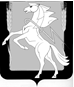 СОБРАНИЕ ДЕПУТАТОВ СОСНОВСКОГОМУНИЦИПАЛЬНОГО РАЙОНАПЯТОГО СОЗЫВАРЕШЕНИЕ от « 19» декабря 2018 года № 525 В соответствии со статьей 78 Бюджетного кодекса Российской Федерации, Федеральным законом от 06.10.2003 года № 131-ФЗ «Об общих принципах организации местного самоуправления в Российской Федерации», Уставом Сосновского муниципального района Собрание депутатов Сосновского муниципального района пятого созыва, РЕШАЕТ:Утвердить прилагаемый Порядок предоставления из бюджета Сосновского муниципального района субсидии юридическим лицам, индивидуальным предпринимателям на возмещение недополученных доходов и (или) затрат в связи с производством, передачей и реализацией тепловой энергии, а также компенсацию потерь в муниципальных сетях за последний трехлетний период.Утвердить персональный состав комиссии по рассмотрению предоставления из бюджета Сосновского муниципального района субсидии юридическим лицам, индивидуальным предпринимателям на возмещение недополученных доходов и (или) затрат в связи с производством, передачей и реализацией тепловой энергии, а также компенсацию потерь в муниципальных сетях за последний трехлетний период.Направить данное Решение Главе Сосновского муниципального района для подписания и опубликования.        4. Опубликовать данное Решение в информационном бюллетене «Сосновская Нива» и на официальном сайте органов местного самоуправления Сосновского муниципального района в сети Интернет www.chelsosna.ru.5. Настоящее Решение вступает в силу с момента его официального опубликования.Глава  Сосновского                                                   Председатель Собраниямуниципального района                                             депутатов Сосновского                                                                                    муниципального района___________Е.Г. Ваганов                                      __________Г.М. ШихалеваПриложение №1к Решению Собрания депутатовСосновского муниципального районаот «19» декабря 2018 г. №525Порядокпредоставления из бюджета Сосновского муниципального района субсидии юридическим лицам, индивидуальным предпринимателям на возмещение недополученных доходов и (или) затрат в связи с производством, передачей и реализацией тепловой энергии, а также компенсацию потерь в муниципальных сетях за последний трехлетний периодI. Общие положения1. Настоящий Порядок предоставления из бюджета Сосновского муниципального района субсидии юридическим лицам, индивидуальным предпринимателям на возмещение недополученных доходов и (или) затрат в связи с производством, передачей и реализацией тепловой энергии, а также компенсацию потерь в муниципальных сетях за последний трехлетний период (далее - Порядок) разработан в соответствии со статьей 78 Бюджетного кодекса Российской Федерации.2. Настоящий Порядок устанавливает цели, условия и порядок предоставления из бюджета Сосновского муниципального района субсидии юридическим лицам, индивидуальным предпринимателям на возмещение недополученных доходов и (или) затрат в связи с производством, передачей и реализацией тепловой энергии, а также компенсацию потерь в муниципальных сетях за последний трехлетний период (далее - субсидия).3. Субсидия предоставляется в целях возмещения недополученных доходов и (или) затрат в связи с производством, передачей и реализацией тепловой энергии, обеспечения бесперебойного теплоснабжения сельских поселений на территории Сосновского муниципального района, создания благоприятных условий для деятельности субъектов коммунального комплекса, а также улучшения качества предоставляемых услуг в сфере теплоснабжения.4. Категориями для получения субсидии являются юридические лица (за исключением муниципальных учреждений), индивидуальные предприниматели, обратившиеся с заявкой на получение субсидии.5. В целях получения субсидии юридическое лицо, индивидуальный предприниматель предоставляют в течении 2 (двух) дней с момента официального опубликования данного Порядка в отдел по эксплуатации жилищного фонда администрации Сосновского муниципального района, следующие документы:1) заявление по форме согласно приложению № 1 к настоящему Порядку;2) копии свидетельства о государственной регистрации юридического лица или копии свидетельств о внесении записи в Единый государственный реестр юридических лиц о юридическом лице, зарегистрированном до 1 июля 2002 года в случае, если за получением субсидии обращается юридическое лицо;3) копии учредительных документов (для юридического лица);4) копию выписки из Единого государственного реестра индивидуальных предпринимателей (для индивидуальных предпринимателей);5) копии документов, подтверждающих наличие задолженности за топливно-энергетические ресурсы на момент обращения (акты сверки, копии счет-фактур, копии договоров на поставку топливно-энергетических ресурсов)6. В течение 5 (пяти) календарных дней с момента поступления документов, указанных в пункте 5 части 1, комиссия проводит их анализ и отбор по следующим критериям:1) юридические лица, индивидуальные предприниматели не должны находиться в стадии ликвидации или банкротства в соответствии с законодательством Российской Федерации;2) деятельность юридических лиц, индивидуальных предпринимателей не должна быть приостановлена в порядке, предусмотренном Кодексом Российской Федерации об административных правонарушениях;3) юридические лица, индивидуальные предприниматели осуществляют деятельность по производству, передаче и реализации тепловой энергии на территории Сосновского муниципального района не менее 1 года;4) наличие у заявителя документов, подтверждающих наличие задолженности за топливно-энергетические ресурсы на момент обращения, но не ранее чем за 5 (пять) дней до момента обращения (акты сверки, копии счет-фактур, товарно-транспортных накладных, копии договоров на поставку топливно-энергетических ресурсов); 5) наличие задолженности от населения за потреблённую тепловую энергию свыше 2 (двух) лет ;6) получатели субсидий не должны получать средства из бюджета бюджетной системы субъекта Российской Федерации.Комиссия принимает одно из следующих решений в форме протокола:1) о соответствии заявителя критериям отбора и предоставлении субсидии;2) о несоответствии заявителя критериям отбора и об отказе в предоставлении субсидии.7. Комиссия в течение 2 (двух) дней представляет Главе Сосновского муниципального района протокол о соответствии (не соответствии) критериям отбора на предоставление субсидии на утверждение.8. Принятое решение доводится до заявителя любым из способов, позволяющим подтвердить получение уведомления в течение 7 (семи) рабочих дней с момента утверждения Главой Сосновского муниципального района протокола комиссии.9. Субсидия предоставляется юридическим лицам, индивидуальным предпринимателям (далее - Получатель субсидии) на основании заключенного с администрацией Сосновского муниципального района Соглашения о предоставлении субсидии (далее – Соглашение, согласно приложению № 2), которое должно содержать:1) цели, условия и сроки перечисления субсидий;2) порядок возврата остатка субсидии, не использованного в течение текущего финансового года;3) согласие получателя субсидии (за исключением муниципальных унитарных предприятий, хозяйственных товариществ и обществ с участием публично-правовых образований в их уставных (складочных) капиталах, а также коммерческих организаций с участием таких товариществ и обществ в их уставных (складочных) капиталах) на осуществление администрацией Сосновского муниципального района проверок соблюдения получателем субсидии условий и целей, определенных настоящим Порядком и заключенным Соглашением;4) порядок возврата сумм, использованных юридическим лицом, индивидуальным предпринимателем в случае установления по итогам проверок, проведенных отделом по эксплуатации жилищного фонда администрации Сосновского муниципального района, факта нарушения целей и условий, определенных настоящим Порядком и заключенным Соглашением.II. Порядок предоставления субсидии10. Предоставление субсидии осуществляется в пределах объема бюджетных ассигнований, предусмотренных решением о бюджете Сосновского муниципального района (далее - бюджет района) и лимитов бюджетных обязательств на текущий финансовый год на цели, указанные в пункте 3 настоящего Порядка.11. Условием предоставления субсидии является целевое использование средств (субсидия не может быть использована на другие цели).12. Основанием для предоставления субсидии является распоряжение администрации Сосновского муниципального района о выделении субсидии и Соглашение, указанное в п. 9 настоящего Порядка.13. Администрация Сосновского муниципального района после подписания распоряжения и заключения Соглашения в течение 5 (пяти) рабочих дней перечисляет субсидию на расчетный счет Получателя субсидии. Основанием для отказа в предоставлении субсидии является непредставление или неполное представление юридическими лицами, индивидуальными предпринимателями  документов, указанных в подпунктах 1 - 5 пункта 5 настоящего Порядка, а также их несоответствие критериям отбора, указанным в подпунктах 1 - 4 пункта 6 настоящего Порядка.14. Основаниями для одностороннего отказа от исполнения Соглашения администрацией Сосновского муниципального района является нецелевое использование получателем субсидии предоставленной субсидии.Уведомление об одностороннем отказе от исполнения Соглашения направляется Получателю субсидии способом, обеспечивающим его получение. Соглашение считается расторгнутым с момента получения Получателем субсидии уведомления.III. Порядок возврата субсидии15. Предоставленная за счет средств бюджета района субсидия должна использоваться исключительно на цели, указанные в настоящем Порядке и с учетом выполнения условий Соглашения.16. Возврат субсидии осуществляется в случаях:1) одностороннего отказа от исполнения Соглашения со стороны администрации Сосновского муниципального района по основаниям, предусмотренным пунктом 14 Порядка;2) неиспользование субсидии (части субсидии) Получателем субсидии по состоянию на 1 января очередного финансового года.17. Возврат субсидии осуществляется в следующем порядке:1) Администрация Сосновского муниципального района направляет Получателю субсидии требование о возврате в бюджет района предоставленной субсидии (далее - требование) в следующие сроки:а) в случае одностороннего отказа от исполнения Соглашения требование направляется одновременно с уведомлением об одностороннем отказе от исполнения Соглашения;б) требование о возврате остатков субсидии, неиспользованных по состоянию на 1 января очередного финансового года, направляется администрацией Сосновского муниципального района не позднее 10 (десяти) рабочих дней с момента выявления указанного факта.Требование должно содержать сумму, сроки, код бюджетной классификации Российской Федерации, по которому должен быть осуществлен возврат субсидии, реквизиты банковского счета, на который должны быть перечислены средства.18. Получатель субсидии обязан осуществить возврат субсидии в течение 10 (десяти) рабочих дней со дня получения требования.19. В случае невозврата субсидии сумма, израсходованная с нарушением условий ее предоставления, подлежит взысканию в порядке, установленном действующим законодательством.IV. Контроль и ответственность20. Получатель субсидии:1) ведет учет полученной им субсидии, а также учет ее использования в соответствии с законодательством Российской Федерации и нормативными документами по ведению бухгалтерского учета;2) несет предусмотренную законодательством ответственность за целевое и эффективное использование бюджетных средств.21. Обязательная проверка соблюдения условий и целей предоставления субсидии получателем субсидии осуществляется администрацией Сосновского муниципального района и (или) Контрольно-счетной палатой Сосновского муниципального района.22. Администрация Сосновского муниципального района обеспечивает результативность, адресность и целевой характер использования средств бюджета Сосновского муниципального района предоставленных из средств бюджета Челябинской области на соответствующий финансовый год.Приложение № 1к Порядку предоставления из бюджета Сосновского муниципального района субсидии юридическим лицам, индивидуальным предпринимателям на возмещение недополученных доходов и (или) затрат в связи с производством, передачей и реализацией тепловой энергии, а также компенсацию потерь в муниципальных сетях за последний трехлетний периодГлаве Сосновского муниципального районаЕ.Г. ВагановуПрошу Вас предоставить субсидию из бюджета Сосновского муниципального района на возмещение недополученных доходов и (или) затрат (указать нужное) в связи с производством, передачей и реализацией тепловой энергии, а также компенсацию потерь в муниципальных сетях за последний трехлетний период. за _______ г., обеспечения бесперебойного теплоснабжения ___________ сельского поселения, создания благоприятных условий для деятельности субъектов коммунального комплекса, а также улучшения качества предоставляемых услуг в сфере теплоснабжения в сумме _________________ руб. в соответствии с Порядком предоставления субсидии, утвержденным Решением Собрания депутатов Сосновского муниципального района от 19 декабря 2018 года № 525.Согласен на осуществление уполномоченным органом проверок соблюдения заявителем (получателем субсидии) условий и целей предоставления субсидии.Целевое использование средств субсидии гарантирую.Приложение: на ___ л. в ___экз.Должность руководителя                Подпись               ФИО                                                                ДатаПримечание:В случае подачи заявления юридическим лицом, заявление на получение субсидии пишется на бланке организации, предприятия за подписью руководителя, а также с указанием даты и регистрационного номера.Приложение № 2к Порядку предоставления из бюджета Сосновского муниципального района субсидии юридическим лицам, индивидуальным предпринимателям на возмещение недополученных доходов и (или) затрат в связи с производством, передачей и реализацией тепловой энергии, а также компенсацию потерь в муниципальных сетях за последний трехлетний периодТиповая форма Соглашения №___ о предоставлении из бюджета Сосновского муниципального района субсидии юридическим лицам, индивидуальным предпринимателям на возмещение недополученных доходов и (или) затрат в связи с производством, передачей и реализацией тепловой энергии, а также компенсацию потерь в муниципальных сетях за последний трехлетний период.с. Долгодеревенское                                                           «___» _______ 201__г. Администрация Сосновского муниципального района, именуемая в дальнейшем «Уполномоченный орган» в лице Главы Сосновского муниципального района Ваганова Евгения Григорьевича действующего на основании Устава, с одной стороны, и ____________________________________________________________________________________________________________________________________, именуемый в дальнейшем «Получатель», в лице ___________________________________________________________________________________________,действующего на основании ___________________________________________________________________________________________________________,с другой стороны, далее именуемые «Стороны», в соответствии 
с Порядком предоставления из бюджета Сосновского муниципального района субсидии юридическим лицам, индивидуальным предпринимателям на возмещение недополученных доходов и (или) затрат в связи с производством, передачей и реализацией тепловой энергии, а также компенсацию потерь в муниципальных сетях за последний трехлетний период., утвержденным Решением Собрания депутатов Сосновского муниципального района от «___» _________20__ г. № ___ (далее – Порядок предоставления субсидии), заключили настоящее Соглашение о нижеследующем.I. Предмет Соглашения1.1. Предметом настоящего Соглашения является предоставление из бюджета Сосновского муниципального района в целях возмещения недополученных доходов и (или) затрат в связи с производством, передачей и реализацией тепловой энергии, обеспечения бесперебойного теплоснабжения сельских поселений района, создания благоприятных условий для деятельности субъектов коммунального комплекса, а также улучшения качества предоставляемых услуг в сфере теплоснабжения.II. Финансовое обеспечение предоставления Субсидии2.1. Субсидия предоставляется в соответствии с лимитами бюджетных обязательств, доведенными Уполномоченному органу как получателю средств бюджета Сосновского муниципального района, на цели, указанные в разделе I настоящего Соглашения, в следующем размере:______________(_____) рублей.III. Условия и порядок предоставления Субсидии3.1. Субсидия предоставляется в соответствии с Порядком предоставления субсидии:3.1.1. на цели, указанные в разделе I настоящего Соглашения;3.1.2. при представлении Получателем в Уполномоченный орган документов, подтверждающих факт произведенных Получателем недополученных доходов и (или) затрат, а также компенсацию потерь в муниципальных сетях за последний трехлетний период на возмещение которых предоставляется Субсидия в соответствии с Порядком предоставления субсидии и настоящим Соглашением.3.2. Перечисление Субсидии осуществляется в полном объеме на счет Получателя, не позднее 10 (десяти) рабочих дней, следующего за днем представления Получателем в Уполномоченный орган документов, указанных в пункте 3.1.2 настоящего Соглашения.IV. Взаимодействие Сторон4.1. Уполномоченный орган обязуется:4.1.1. обеспечить предоставление Субсидии в соответствии с разделом III настоящего Соглашения;4.1.2. осуществлять проверку представляемых Получателем документов, указанных в пункте 3.1.2 настоящего Соглашения, в том числе на соответствие их Правилам предоставления субсидии, в течение 5 (пяти) рабочих дней со дня их получения от Получателя;4.1.3. обеспечивать перечисление Субсидии на счет Получателя, в соответствии с пунктом 3.2 настоящего Соглашения;4.1.4. осуществлять контроль за соблюдением Получателем порядка, целей и условий предоставления Субсидии, установленных порядком предоставления субсидии и настоящим Соглашением, в том числе в части достоверности представляемых Получателем в соответствии с настоящим Соглашением сведений, путем проведения плановых и (или) внеплановых проверок на основании:4.1.4.1. документов, представленных Получателем по запросу  Уполномоченного органа в соответствии с пунктом 4.3.2 настоящего Соглашения.4.1.5. в случае установления Уполномоченным органом нарушения Получателем порядка, целей и условий предоставления Субсидии, предусмотренных Порядком предоставления субсидии и настоящим Соглашением, в том числе указания в документах, представленных Получателем в соответствии с настоящим Соглашением, недостоверных сведений направлять Получателю требование об обеспечении возврата Субсидии в  местный  бюджет в размере и в сроки, определенные в указанном требовании;4.1.6. рассматривать предложения, документы и иную информацию, направленную Получателем, в том числе в соответствии с пунктом
4.4.1 настоящего Соглашения, в течение 5 (пяти) рабочих дней со дня их получения и уведомлять Получателя о принятом решении (при необходимости);4.1.7. направлять разъяснения Получателю по вопросам, связанным с исполнением настоящего Соглашения, в течение 7 (семи) рабочих дней со дня получения обращения Получателя в соответствии с пунктом 4.4.2 настоящего Соглашения;4.1.8. выполнять иные обязательства в соответствии с бюджетным законодательством Российской Федерации и Порядком предоставления субсидии.4.2. Уполномоченный орган вправе:4.2.1. принимать решение об изменении условий настоящего Соглашения, в том числе на основании информации и предложений, направленных Получателем в соответствии с пунктом 4.4.1 настоящего Соглашения, включая уменьшение размера Субсидии, а также увеличение размера Субсидии при наличии неиспользованных лимитов бюджетных обязательств, указанных в пункте 2.1 настоящего Соглашения, и при условии предоставления Получателем информации, содержащей финансово-экономическое обоснование данного изменения;4.2.2. приостанавливать предоставление Субсидии в случае установления Уполномоченным органом нарушения Получателем порядка, целей и условий предоставления Субсидии, предусмотренных Порядком предоставления субсидии и настоящим Соглашением, в том числе указания в документах, представленных Получателем в соответствии с настоящим Соглашением, недостоверных сведений, до устранения указанных нарушений с обязательным уведомлением Получателя не позднее 1 (одного) рабочего дня с даты принятия решения о приостановлении.4.2.3. запрашивать у Получателя документы и информацию, необходимые для осуществления контроля за соблюдением Получателем порядка, целей и условий предоставления Субсидии, установленных Порядком предоставления Субсидии и настоящим Соглашением, в соответствии с пунктом 4.1.6 настоящего Соглашения;4.2.4. осуществлять иные права в соответствии с бюджетным законодательством Российской Федерации и Порядка предоставления субсидии.4.3. Получатель  обязуется:4.3.1. представлять в Уполномоченный орган документы, установленные пунктом 3.1.2  настоящего Соглашения;4.3.2. направлять по запросу Уполномоченного органа документы и информацию, необходимые для осуществления контроля за соблюдением порядка, целей и условий предоставления Субсидии в соответствии с пунктом 4.2.3 настоящего Соглашения, в течение 5 (пяти) рабочих дней со дня получения указанного запроса;4.3.3. в случае получения от Уполномоченного органа требования в соответствии с пунктом 4.1.5 настоящего Соглашения:4.3.3.1. устранять факт(ы) нарушения порядка, целей и условий предоставления Субсидии в сроки, определенные в указанном требовании;4.3.3.2. возвращать в бюджет Сосновского муниципального района Субсидию в размере и в сроки, определенные в указанном требовании;4.3.4. обеспечивать полноту и достоверность сведений, представляемых в Уполномоченный орган в соответствии с настоящим Соглашением;4.3.5. выполнять иные обязательства в соответствии с бюджетным законодательством Российской Федерации и Порядком предоставления субсидии.4.4. Получатель вправе:4.4.1. направлять в Уполномоченный орган предложения о внесении изменений в настоящее Соглашение, в том числе в случае установления необходимости изменения размера Субсидии с приложением информации, содержащей финансово-экономическое обоснование данного изменения;4.4.2. обращаться в Уполномоченный орган в целях получения разъяснений в связи с исполнением настоящего Соглашения;4.4.3. осуществлять иные права в соответствии с бюджетным законодательством Российской Федерации и Порядком предоставления субсидии.V. Ответственность Сторон5.1. В случае неисполнения или ненадлежащего исполнения своих обязательств по настоящему Соглашению Стороны несут ответственность в соответствии с законодательством Российской Федерации.VI. Заключительные положения6.1. Споры, возникающие между Сторонами в связи с исполнением настоящего Соглашения, решаются ими, по возможности, путем проведения переговоров с оформлением соответствующих протоколов или иных документов. При недостижении согласия споры между Сторонами решаются в судебном порядке.6.2. Настоящее Соглашение вступает в силу с даты его подписания лицами, имеющими право действовать от имени каждой из Сторон, но не ранее доведения лимитов бюджетных обязательств, указанных в пункте 2.1 настоящего Соглашения, и действует до полного исполнения Сторонами своих обязательств по настоящему Соглашению. 6.3. Изменение настоящего Соглашения, в том числе в соответствии с положениями пункта 4.2.1 настоящего Соглашения, осуществляется по соглашению Сторон и оформляется в виде дополнительного соглашения к настоящему Соглашению, являющимся неотъемлемой частью настоящего Соглашения.6.4. Расторжение настоящего Соглашения возможно в случае:6.4.1. реорганизации или прекращения деятельности Получателя;6.4.2. нарушения Получателем порядка, целей и условий предоставления Субсидии, установленных Порядком предоставления субсидии и настоящим Соглашением.6.5. Настоящее Соглашение заключено Сторонами в форме бумажного документа в двух экземплярах, по одному экземпляру для каждой из Сторон.VII. Платежные реквизиты Сторон VIII. Подписи Сторон Приложение №2к Решению Собрания депутатовСосновского муниципального районаот «19» декабря 2018 г. № 525Состав комиссии по рассмотрению заявок на предоставление из бюджета Сосновского муниципального района субсидии юридическим лицам, индивидуальным предпринимателям на возмещение недополученных доходов и (или) затрат в связи с производством, передачей и реализацией тепловой энергии, а также компенсацию потерь в муниципальных сетях за последний трехлетний период.О Порядке предоставления из бюджета Сосновского муниципального района субсидии юридическим лицам, индивидуальным предпринимателям на возмещение недополученных доходов и (или) затрат в связи с производством, передачей и реализацией тепловой энергии, а также компенсацию потерь в муниципальных сетях за последний трехлетний период«Уполномоченный орган»Администрация Сосновского муниципального района Челябинской области456510, Челябинская область, Сосновский район, с. Долгодеревенское, ул. 50 лет ВЛКСМ, д. 21ИНН 7438002100, КПП 746801001 л/сч 03888099Б в финансовом отделе Администрация Сосновского муниципального районаГРКЦ ГУ Банка России по Челябинской области г. Челябинск р/счет 40204810900000000221БИК 047501001 ОКПО 04009506, ОКОНХ 97600, ОГРН 1027401864863, ОКАТО 75252810000, ОКТМО 75652410  «Получатель»_______________________________ _______________________________Глава Сосновского муниципального района Челябинской области ____________________Е.Г. Вагановм.п._______________________________ _______________________________       ____________________м.п._______________________________ _______________________________       ____________________м.п.Бакланова Надежда Сергеевна - Главный специалист отдела по эксплуатации жилищного фонда, секретарь комиссииГолованов Виталий Викторович- Заместитель Главы Сосновского муниципального района, председатель комиссииЗырянов Сергей Петрович- Глава Краснопольского сельского поселенияЛаврова Евдокия Яковлевна- Глава Полетаевского сельского поселенияТимченко Татьяна Васильевна - Заместитель главы Сосновского муниципального района, начальник финансового отделаЧуйдук Наталья Александровна - Депутат районного Собрания депутатовШихалева Галина Михайловна - Председатель Собрания депутатов Сосновского муниципального района